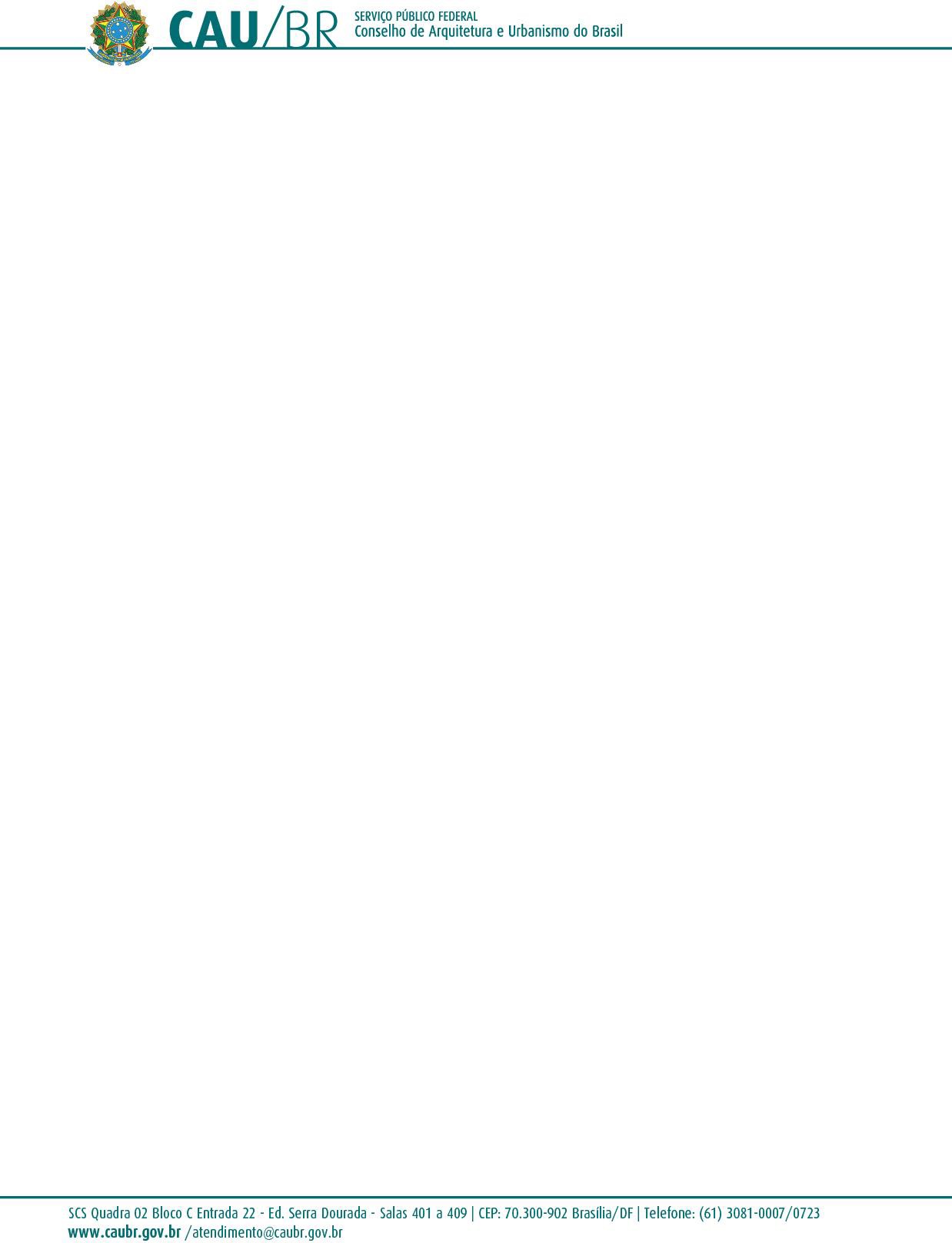 RESOLUÇÃO N° 68, DE 6 DE DEZEMBRO DE 2013Fixa, para o exercício de 2014, os aportes financeiros do Conselho de Arquitetura e Urbanismo do Brasil (CAU/BR) e dos Conselhos de Arquitetura e Urbanismo dos Estados e do Distrito Federal (CAU/UF) para o Fundo de Apoio Financeiro dos CAU/UF, e dá outras providências.O Conselho de Arquitetura e Urbanismo do Brasil (CAU/BR), no uso das competências previstas nos artigos 28, incisos II, III e XI, e 60 da Lei n° 12.378, de 31 de dezembro de 2010, e nos artigos 2°, incisos IV e VI, 3°, incisos V e VI, e 9°, incisos I e III do Regimento Geral aprovado pela Resolução CAU/BR n° 33, de 6 de setembro de 2012, e de acordo com a deliberação adotada na 7ª Reunião Plenária Ampliada, realizada no dia 6 de dezembro de 2013;Considerando que pela Resolução CAU/BR n° 27, de 6 de julho de 2012, foi instituído, em conformidade com o art. 60 da Lei n° 12.378, de 31 de dezembro de 2010, o Fundo de Apoio Financeiro aos CAU/UF, destinado a equilibrar as receitas e despesas dos Conselhos de Arquitetura e Urbanismo das Unidades da Federação (CAU/UF) cuja arrecadação seja insuficiente para a implementação de suas atividades operacionais e manutenção de suas estruturas administrativas;Considerando a necessidade de fixação, para manutenção do Fundo de Apoio Financeiro aos CAU/UF, dos aportes financeiros pelo Conselho de Arquitetura e Urbanismo do Brasil (CAU/BR) e pelos Conselhos de Arquitetura e Urbanismo dos Estados e do Distrito Federal (CAU/UF), nos termos previstos no art. 2° da Resolução CAU/BR n° 27, de 6 de julho de 2012;Considerando a participação dos Presidentes dos Conselhos de Arquitetura e Urbanismo dos Estados e do Distrito Federal (CAU/UF) na 7ª Reunião Plenária Ampliada, realizada no dia 6 de dezembro de 2013, atendendo-se, assim, o que prevê o parágrafo único do art. 60 da Lei n° 12.378, de 31 de dezembro de 2010;Considerando o art. 34 da Lei n° 12.378, de 2010, que estabelece as competências dos CAU/UF, particularmente o inciso XIV que os autoriza a firmar convênios com entidades públicas e privadas;RESOLVE:Art. 1° Os aportes ordinários do Conselho de Arquitetura e Urbanismo do Brasil (CAU/BR) e dos Conselhos de Arquitetura e Urbanismo dos Estados e do Distrito Federal (CAU/UF) para a manutenção do Fundo de Apoio Financeiro aos CAU/UF, previstos no art. 2°, inciso II da Resolução CAU/BR n° 27, de 6 de julho de 2012, para o exercício de 2014, são fixados em 3,83% (três inteiros e oitenta e três centésimos por cento), limitadas as contribuições aos seguintes valores:1Art. 1° Os aportes ordinários do Conselho de Arquitetura e Urbanismo do Brasil (CAU/BR) e dos Conselhos de Arquitetura e Urbanismo dos Estados e do Distrito Federal (CAU/UF) para a manutenção do Fundo de Apoio Financeiro aos CAU/UF, previstos no art. 2°, inciso II da Resolução CAU/BR n° 27, de 6 de julho de 2012, para o exercício de 2014, são fixados em 4,12% (quatro inteiros e doze centésimos por cento), limitadas as contribuições aos seguintes valores: (Redação dada pela Resolução n° 72, de 2014)2(Redação dada pela Resolução n° 72, de 2014)Art. 2° Para os fins do parágrafo único, inciso II, do art. 2° da Resolução CAU/BR n° 27, de 2012, serão observados os seguintes procedimentos:I - a retenção equivalente a 3,83% (três inteiros e oitenta e três centésimos por cento) será feita no momento do ingresso dos recursos na rede bancária responsável pela arrecadação, incidirá sobre a totalidade dos recursos arrecadados e será creditada na conta específica a que se refere o art. 4° da Resolução CAU/BR n° 27, de 2012;- a retenção equivalente a 4,12% (quatro inteiros e doze centésimos por cento) será feita no momento do ingresso dos recursos na rede bancária responsável pela arrecadação, incidirá sobre3a totalidade dos recursos arrecadados e será creditada na conta específica a que se refere o art. 4° da Resolução CAU/BR n° 27, de 2012; (Redação dada pela Resolução n° 72, de 2014)- depois de procedida a retenção prevista no inciso I, será feita a r epartição dos recursos remanescentes entre o CAU/BR e os respectivos CAU/UF, cabendo àquele 20% (vinte por cento) e a estes 80% (oitenta por cento).Art. 3° Os Conselhos de Arquitetura e Urbanismo dos Estados e do Distrito Federal (CAU/UF) e, quando for o caso, o Conselho de Arquitetura e Urbanismo do Brasil (CAU/BR), adotarão as providências necessárias para a reformulação e ajustamento dos convênios bancários de arrecadação, de forma tal a que seja feita a repartição dos recursos no momento da arrecadação e nos percentuais de que trata esta Resolução.Parágrafo único. Os convênios bancários de arrecadação de que trata este artigo conterão cláusula de previsão de interrupção das retenções e dos repasses ao Fundo de Apoio Financeiro quando forem atingidos os valores-limites de contribuições previstos no art. 1° desta Resolução.Art. 4° Esta Resolução entra em vigor na data de sua publicação.Brasília, 6 de dezembro de 2013.HAROLDO PINHEIRO VILLAR DE QUEIROZPresidente do CAU/BR(Publicada no Diário Oficial da União, Edição n° 251, Seção 1, de 27 de dezembro de 2013)4CAUVALORES (R$)CAU/AC4.890,00CAU/AL24.450,00CAU/AM19.991,00CAU/AP6.889,00CAU/BA77.972,00CAU/CE32.507,00CAU/DF63.376,00CAU/ES48.529,00CAU/GO83.209,00CAU/MA18.508,00CAU/MG203.441,00CAU/MS75.981,00CAU/MT65.702,00CAU/PA36.923,00CAU/PB35.331,00CAU/PE60.263,00CAU/PI13.479,00CAU/PR245.565,00CAU/RJ272.847,00CAU/RN41.473,00CAU/RO11.596,00CAU/RR2.412,00CAU/RS358.546,00CAU/SC152.124,00CAU/SP907.034,00CAU/SE17.470,00CAU/TO18.225,00Soma CAU/UF2.898.733,00CAU/BR724.686,00Total3.623.419,00CAUVALORES (R$)CAU/AC5.260,00CAU/AL26.302,00CAU/AM21.505,00CAU/AP7.411,00CAU/BA83.876,00CAU/CE34.968,00CAU/DF68.175,00CAU/ES52.203,00CAU/GO89.509,00CAU/MA19.910,00CAU/MG218.845,00CAU/MS81.734,00CAU/MT70.677,00CAU/PA39.719,00CAU/PB38.006,00CAU/PE64.826,00CAU/PI14.500,00CAU/PR264.159,00CAU/RJ293.507,00CAU/RN44.613,00CAU/RO12.474,00CAU/RR2.594,00CAU/RS385.695,00CAU/SC163.643,00CAU/SE18.793,00CAU/SP975.713,00CAU/TO19.605,00Soma CAU/UF3.118.222,00CAU/BR779.555,00Total3.897.777,00